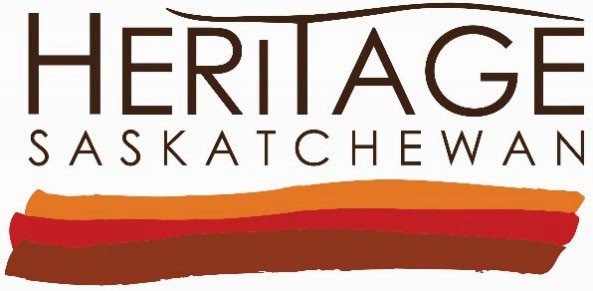 Board UpdateApril 19 & 20, 2024
The Board of Directors met in Saskatoon on April 19 &20, 2024.This was the first meeting with our new Board members and the focus was primarily on board orientation. The orientation included presentations regarding the history of Heritage Saskatchewan and our work, including two presentations from staff, and an orientation and refresher on policy governance. We appreciated the opportunity to gather together at Wanuskewin. Our next meeting will be on June 13. Ian Worme, President